ПРОЕКТ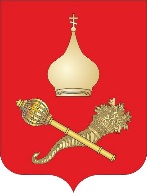                                                        РОССИЙСКАЯ ФЕДЕРАЦИЯРОСТОВСКАЯ ОБЛАСТЬ ТАЦИНСКИЙ РАЙОНМУНИЦИПАЛЬНОЕ ОБРАЗОВАНИЕ«ЕРМАКОВСКОЕ СЕЛЬСКОЕ ПОСЕЛЕНИЕ»АДМИНИСТРАЦИЯ ЕРМАКОВСКОГО СЕЛЬСКОГО ПОСЕЛЕНИЯРАСПОРЯЖЕНИЕ           В соответствии с Федеральными законами от 02.05.2006 № 59-ФЗ «О порядке рассмотрения обращений граждан Российской Федерации», от 27.07.2006 № 152-ФЗ «О персональных данных», от 25.12.2008 № 273-ФЗ «О противодействии коррупции», Областным законом от 18.09.2006 № 540-ЗС «Об обращениях граждан», постановлением Администрации Ермаковского сельского поселения от 28.06.2019 №39 «Об утверждении Положения о порядке приема обращений граждан, поступающих на телефон «горячей линии» по противодействию коррупции Администрации Ермаковского сельского поселения», 1. Внести изменение в распоряжение Администрации Ермаковского сельского поселения от 11.11.2016 №4 «О назначении ответственного лица за профилактику коррупционных и иных правонарушений Администрации Ермаковского сельского поселения»1.1. Пункт 2 дополнить абзацем 13 следующего содержания:     «13) осуществление приема обращений граждан, поступающих на телефон «горячей линии» по противодействию коррупции Администрации Ермаковского сельского поселения.».2. Контроль за исполнением данного распоряжения оставляю за собой.Глава Администрации  Ермаковского сельского поселения                                            В.А. Кружилина«__» ________ 2019 года№ ___ст. ЕрмаковскаяО внесении изменений в распоряжение Администрации Ермаковского сельского поселения от 11.11.2016 № 4 «О назначении ответственного лица за профилактику коррупционных и иных правонарушений Администрации Ермаковского сельского поселения»